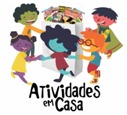 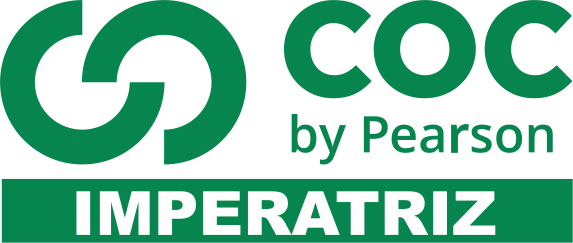 Leia o texto: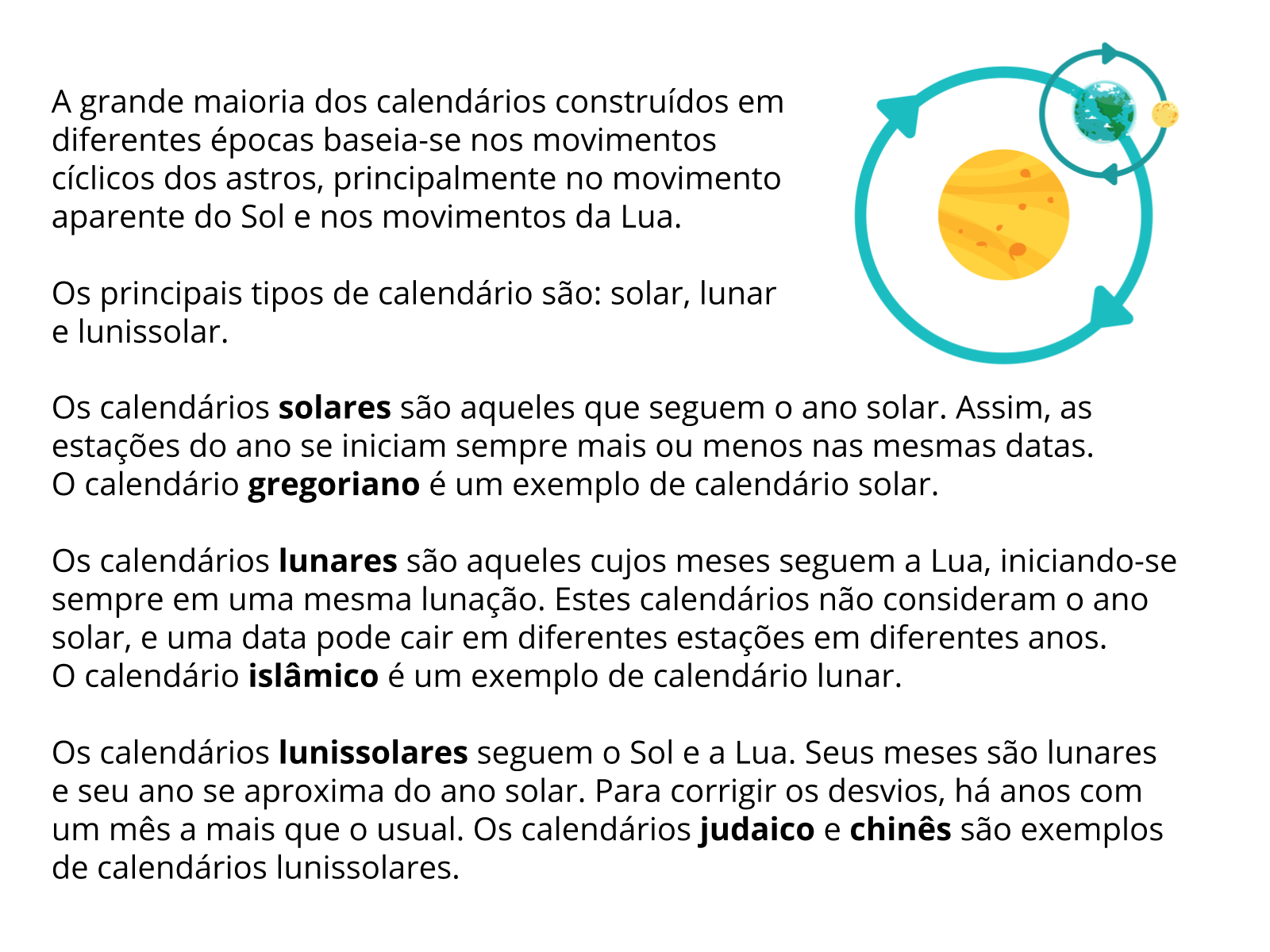 Após a leitura do texto, responda:Quais os principais tipos de calendário?___________________________________________________________________________________________________________________________________________________________________________________________________________________________Quais fenômenos naturais permitem marcar a passagens de um ano ou de uma volta completa do planeta terra?___________________________________________________________________________________________________________________________________________________________________________________________________________________________Por que o ano bissexto tem um dia a mais? Justifique sua resposta.___________________________________________________________________________________________________________________________________________________________________________________________________________________________Explique o que você entendeu sobre: calendário solar, calendário gregoriano, calendário lunar, e calendário islâmico. _______________________________________________________________________________________________________________________________________________________________________________________________________________________________________________________________________________________________________________________________________________________________________________________________________________________________________________________________________________________________________________________________Fique de olhoQue tal ficar de olho no céu! Segue abaixo o calendário lunar do mês de maio para você fica de olho no céu, e não perder nenhuma fase da lua. Escolha um dia e observe a lua no céu, não esqueça de registrar o momento e marcar a nossa escola. Estarei acompanhado os seus registros.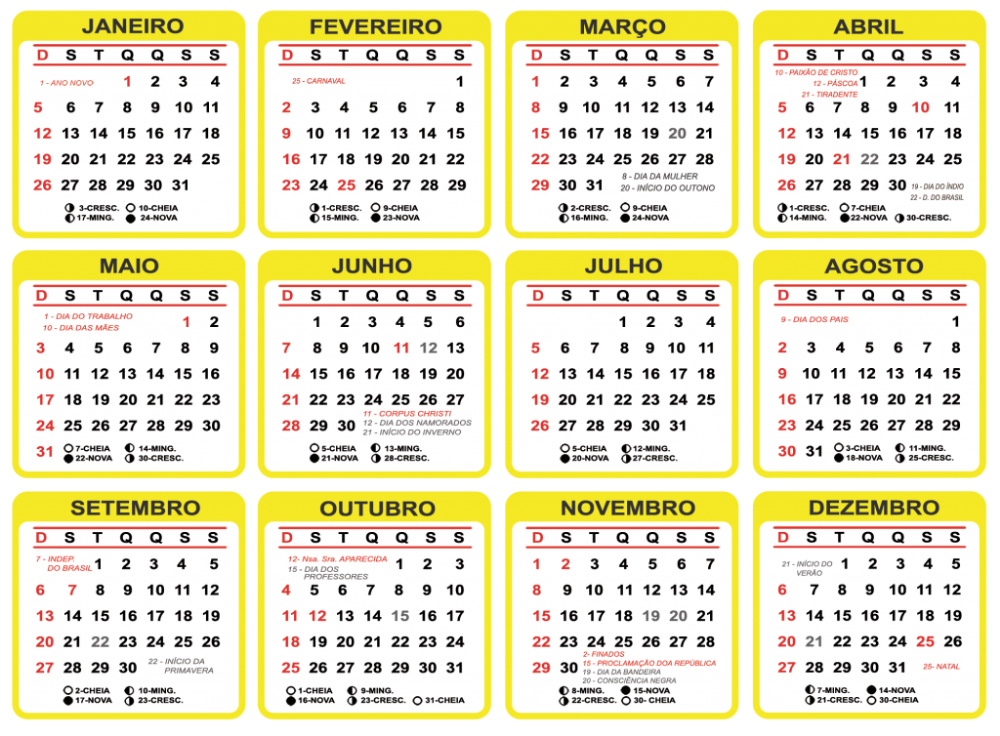 